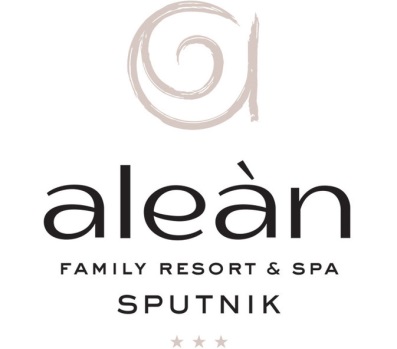 Директору Филиала  ООО «Арбат Отель Менеджмент» в г. СочиВаитовой Ольге Левтеровне от ___________________________________ЗаявлениеЯ, ______________________________________(Ф.И.О.), паспорт   серии_____ №__________________, выдан____________________________________________________ дата выдачи  _____________ , приобрел путевку в период с ____ по ___ , категория номера _________________________.Прошу произвести возврат денежных средств за период с ________ по _____________     в размере  ____ ( _______________________________)  рублей, оплаченных по счету  ______ от ____ , в связи с _______________________________(указать причину).Дата                                                        ПодписьПечать Отдел бронирования и продаж 